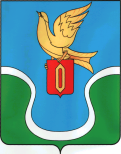 Городская Дума муниципального образования«Городское поселение «Город Ермолино»Боровского района Калужской областиРЕШЕНИЕ« 07 » августа 2019 года					                                       	 № 51О внесении изменений в бюджетную роспись МУ ФиС стадион «Труд»	На основании Федерального закона от 06.10.2003 N 131-ФЗ "Об общих принципах организации местного самоуправления в Российской Федерации", руководствуясь Уставом муниципального образования «Городского поселения «Город Ермолино», Городская Дума муниципального образования «Городское поселение «Город Ермолино»РЕШИЛА:1. Внести изменения в бюджетную роспись муниципального учреждения физкультуры и спорта стадион «Труд», увеличив на 200 000,00 руб. (двести тысяч рублей) целевую статью «Укрепление и развитие материально-технической базы для занятия населения физической культуры и спортом» по статье «Увеличение стоимости основных средств» для проведения работ по устройству воркаутов, за счет уменьшения на 200 000,00 руб. (двести тысяч рублей) расходов по целевой статье «Организация и проведение спортивно – массовых, физкультурных и спортивных мероприятий»» по виду расходов «Иные выплаты, за исключением фонда оплаты труда учреждений, лицам, привлекаемым согласно законодательству для выполнения отдельных полномочий" в сумме 100 000,00 руб. и по статье «Транспортные услуги» в сумме 100 000,00 руб.2. Администрации муниципального образования «Городское поселение «Город Ермолино» вынести вопрос об изменении Решения Городской Думы муниципального образования "Городское поселение "Город Ермолино" от 26.12.2017 № 92 «О бюджете муниципального образования «Городское поселение «Город Ермолино» на 2018 год и на плановый период 2019 и 2020 годов» на ближайшее заседание Городской Думы.3. Настоящее Решение вступает в силу с момента принятия и подлежит публикации  в газете «Уголок России» и размещению на официальном сайте администрации МО «Городское поселение «Г. Ермолино» в сети Интернет adminermolino.ru.Глава муниципального образования«Городское поселение «Город Ермолино» 			Л.А. Федотова